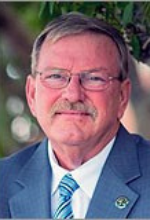 Sheriff Tim Fuller
Moore County, TennesseeSheriff Fuller was born and raised in Moore County Tennessee October 01, 1962 to Rev. Roscoe and Louise Fuller, was the youngest of four boys they were raised on a small farm in the Ledford Mill community of Moore County . At age 12 he began to work publicly for numerous farmers at age 16 he began to work for Moore County Farmers Co-op and J.H. Bedford livestock farm as well as Lannoms Tannery. He was educated in the Moore County school system. At the age of 19 he began his career in law enforcement at the Moore County Sheriff’s Office where he was named Chief Deputy by Sheriff Herb Glassmeyer September 01, 1982. He went to work for the Franklin County Sheriff’s Office September 01, 1985 as a deputy sheriff, he served as deputy and patrol sergeant until 1988 when he was promoted to criminal investigator and in 1990 he was promoted to Captain of Investigations. He is a graduate of The National F.B.I. Academy session 186 in September 1996. He continued to serve as Captain of Investigations until March of 2001 when he was promoted to Chief Deputy. He was elected Sheriff of Franklin County in 2006.Sheriff Fuller was married to the late Bobbie O’keefe of Cowan in 1987 they are the proud parents of two children Ryan who Is married to Jami Floyd, Ryan is a Winchester Police Detective, Ryan and Jami have a daughter Hallie. Katelyn who is married to Seth Isbell Katelyn works for Franklin County Circuit Court Clerk’s Office as Deputy Clerk and teaches dance. Katelyn and Seth have two son Neyland and Cooper.He has three bothers of which two are retired career law enforcement officers from Tullahoma Police Department they are Bobby Fuller and the late Tony Fuller, the late Roy Fuller is the oldest who was an employee of Batesville Casket Company and a Baptist minister.He lives in the Winchester Springs community where he owns and operates a small black angus cow calf cattle farm and raises hay.He attends and is a member of Mount Olivet Baptist Church in Estill SpringsCommitteesServed on Tennessee Governor Bill Haslam Task Force on Sentencing and Recidivism 2014 to 2015Served as Chairman of The Tennessee Sheriffs Association Jail Committee 2014 to 2015Served as president of the Tennessee Sheriffs Association 2013 to 2014Served on the Tennessee Sheriff Association Board of Directors 2008 to PresentServed as chairman of the Savin (victim notification system) committee 2010 to 2013 for The Tennessee Sheriffs AssociationServed on the Savin (victim notification system) committee 2007 to 2010 for The Tennessee Sheriffs AssociationServed on the Legislative committee for The Tennessee Sheriff Association for The Tennessee Sheriffs AssociationServed as Chairman of the legislative committee for The Tennessee Sheriff Association 2018 to presentServed as Chairman of the Agriculture crime committee for the Tennessee Sheriffs Association 2016 to presentServed as Board of school safety for The National Sheriffs Association 2018 to PresentServed on the Tennessee Crime Prevention Board of Directors 2009 to 2011Served on the H.I.D.T.A. broad of directors for Tennessee 2008 to 2010 Served on the Prevention Coalition advisory committeeServed on the 12th judicial Drug Court TeamServed on the Child Abuse Investigative TeamServed on the Child Abuse Review TeamServed on the Sheriff Civil Service Board as SecretaryServed on the Foster Care Review BoardServed on the Child Death Review TeamServed on the Hamilton County Child Advocacy BoardServed on the Franklin County Communications Ad-Hoc CommitteeServed on the Franklin County Health Department Local Emergency Planning CommitteeServed on the Dogwood Festival Security CommitteeServed on the police and fire memorial committeeServed on the emergency service committeeServed on the Franklin County Consolidation Communications BoardServed on the Franklin County Fair BoardServed on the 12th Judicial Drug task force BoardServed on the Franklin County Re-entry Advisory CommitteeServed on the Franklin County Animal Control BoardServed as delegate representing Mount Olivet Baptist Church at the Duck River Baptist Association 2013Served as delegate representing Mount Olivet Baptist Church at the Duck River Baptist Association 2014Served as Chairman of the Agriculture Crime Committee of the Tennessee Sheriff AssociationServed on the Board of Directors of the Tennessee Public Safety NetworkServed as Chairman of the Board of Directors of the Tennessee Public Safety NetworkServed on the Board of Directors of the Farm Animal Care Coalition of TennesseeServed on the Board of Directors of the National Sheriffs AssociationServed as President of 12 th Judicial District Drug Court FoundationServed on the school safety committee for The National Sheriff AssociationCivic Organizations & CharitiesTennessee Sheriffs AssociationTennessee Public Safety NetworkNational Sheriffs AssociationFranklin Chamber Of Commerce12th Judicial Drug Court FoundationFranklin County Chamber Of CommerceFranklin County Harris Mitchell Fraternal Order Of Police LodgeF.B.I. National Academy AssociatesTennessee Cattlemen’s AssociationFranklin County Cattlemen’s AssociationFranklin County Sheriff Explorers ClubAwardsTennessee Advisory Committee On Arson Outstanding Achievement Award 1991Franklin County Police And Fire Memorial Committee Leadership Award 1999Franklin County Sheriff Explorers Club Appreciation Award For The Establishment Of The Sheriff ExplorersHerald Chronicle's Finest Boss For 2004The International Association Of Chiefs Of Police Leadership Award 2005Herald Chronicle's Finest Boss For 2007Tennessee Sheriff Association Sheriff of the year 2019Herald Chronicle 2020 Voted Mr. and Mrs. Franklin County, Tim and Bobbie FullerEducationGraduate Of Moore County High SchoolGraduate Of Tennessee Law Enforcement Training Academy Basic SchoolGraduate Of Tennessee Law Enforcement Training Academy Auto Theft SchoolGraduate Of Winchester Police Department Radar Measurement CourseGraduate Of U.S. Marshal Service Court Security SchoolGraduate Of Bradley County Training Academy Child Abuse And Exploitation SchoolGraduate Of Tennessee Highway Patrol Tactical Squad Tactical Operations SchoolGraduate Of U.S. Department Of Justice Federal Bureau Of Investigations Child Abuse SchoolGraduate Of Winchester Police Department Basic Criminal Investigations SchoolGraduate Of Davis Dog Training Agency Patrol Dog Handlers SchoolGraduate Of Anderson County Sheriff Department Pathfinders SchoolGraduate Of Tennessee Law Enforcement Training Academy Basic Child Abuse SchoolGraduate Of Tennessee Law Enforcement Training Academy Criminal Investigations SchoolGraduate Of U.S. Department Of Justice Marijuana & Prosecution SchoolGraduate Of Tennessee Highway Patrol Tactical Squad Advanced Tactical Response SchoolGraduate Of National Law Enforcement Institute Homicide Investigations SchoolGraduate Of Anderson County Sheriff Department Visual Tracking SchoolGraduate Of University Of Tennessee, Rape Aggression And Defense (R.A.D.) Systems SchoolGraduate Of Tennessee Wildlife Resources Agency Boating Safety SchoolGraduate Of Tennessee Narcotic Officers Association Asset Forfeiture SchoolGraduate Of Tennessee Hazardous Materials Institute Incident Command SchoolGraduate Of The City Of Memphis Sexual Violence Advanced Investigative Techniques SchoolGraduate Of The National Federal Bureau Of Investigations Academy 186th Session Quantico, VirginiaGraduate Of The University Of Virginia Criminal Justice EducationGraduate And Instructor Of The Franklin County Sheriff Office And Tennessee Wildlife Resources Agency Underwater Crime Scene Investigations SchoolGraduate Of Walters State Community College Homicide Investigations SchoolGraduate And Instructor Of The Moore County Sheriff Department Special Operations Unit Advanced Tactical Response SchoolGraduate Of Tennessee Attorney General Conference SchoolGraduate Of United States Department Of Justice Drug Enforcement Administration Clan Lab Investigations SchoolGraduate Of Regional Counterdrug Training Academy Intelligence For Police Managers SchoolGraduate Of Tennessee Law Enforcement Training Academy Mid Level Management SchoolGraduate Of United States Department Of Justice Office Of Justice Programs Child Fatality Investigations SchoolGraduate Of New Mexico Tech Incident Response To Terrorist Bombings Awareness Training SchoolGraduate Of Regional Counterdrug Training Academy Asian Organized Crime The Emerging Threat SchoolGraduate Of United States Department Of Justice Counter Terrorism Training SchoolGraduate Of National Sheriff’s Association Executive Level Management Education And Training SchoolGraduate Of Regional Counterdrug Training Academy Operational Law Enforcement Intelligence SchoolGraduate Of Federal Bureau Of Investigations Tennessee Law Enforcement Executive Development SchoolGraduate Of The International Association Of Chief Of Police National Law Enforcement Leadership Institute On Violence Against Woman SchoolGraduate Of Regional Counterdrug Training Academy, Counter Terrorism For State And Local Law Enforcement SchoolGraduate Of The National Sheriffs InstituteGraduate of University of Tennessee, Naifeh Center for Effective Leadership, Local Government Leadership Program